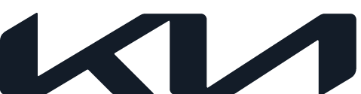 Úplne nové Niro stelesňuje záväzok spoločnosti Kia smerovať k udržateľnej budúcnostiNová generácia modelu Kia Niro v sebe spája inovácie s cieľom poskytnúť skokovú zmenu v oblasti trvalo udržateľnej mobilityV odvážnom a modernom dizajne exteriéru sa s mimoriadnou ľahkosťou snúbia elegantne tvarované povrchové plochy s robustnými charakteristickými prvkamiPriestorný a minimalistický interiér prekypuje všade prvotriednymi a udržateľnými materiálmi pre dosiahnutie inšpiratívnej a avantgardnej atmosféryMožnosť výberu z ponuky najnovších elektrifikovaných pohonných jednotiek s vynikajúcou hospodárnosťouVynikajúce výsledky v oblasti bezpečnosti vďaka priekopníckym technológiám asistenčných systémov pre vodiča (ADAS) s rozsiahlym záberom a novej vysokopevnostnej karosériiModerná konektivita a praktické funkcie vytvárajú intuitívny zážitok z mobility bez stresujúcich faktorovSpoločnosť Kia dnes verejnosti predstavila úplne nové Niro, supermoderný model novej generácie, ktorý je ďalším dôkazom napredovania spoločnosti k vytvoreniu udržateľnejšej budúcnosti. Niro novej generácie je neoddeliteľnou súčasťou rozrastajúceho sa radu ekologických modelov značky Kia. Je od základu navrhnuté tak, aby spĺňalo komplexné a rozmanité potreby dnešných zákazníkov, ktorým záleží na trvalej udržateľnosti. Nové Niro je skonštruované na plochej platforme tretej generácie prinášajúcej výhody väčšej karosérie, ktorá zabezpečuje najväčší vnútorný a úložný priestor v danej triede vozidiel. Spojenie prvotriednych a ekologických materiálov vytvára minimalistickú avantgardnú atmosféru, dojemný priestor v službách mobility, v ktorom sa cestujúci môžu uvoľniť a vychutnávať si každú etapu cesty. Optimálne rozmiestnenie modernistických digitálnych displejov a ovládacích prvkov interiéru ešte vylepšuje používateľsky príjemný zážitok z ovládania vozidla.Základom ekologickej reputácie úplne nového modelu Niro je trio supermoderných elektrifikovaných pohonných jednotiek zahŕňajúce tieto možnosti: hybridné elektrické vozidlo (HEV), dobíjateľné hybridné vozidlo (plug-in hybrid (PHEV)) a elektromobil na čisto akumulátorový pohon (BEV). Modely PHEV a BEV budú verejnosti predstavené neskôr s blížiacim sa dátumom začiatku predaja.Vysoko hospodárny 1,6-litrový motor Smartstream GDI s vylepšenými technológiami chladenia, trenia a spaľovania poháňa model HEV. Pohonná jednotka zabezpečuje vysoko konkurencieschopnú spotrebu paliva, vďaka ktorej je model Niro HEV schopný dosiahnuť spotrebu 5L/100KM (na základe kórejského štandardu). „Úplne nová Kia Niro je predzvesťou ďalšieho kroku na našej ceste k udržateľnejšej budúcnosti.“, povedal Artur Martins, Senior Vice President and Head of Global Brand and Customer Experience Division at Kia Corporation a rozvinul svoju myšlienku: „Od samého začiatku bolo našou ambíciou vytvoriť auto, ktoré ľuďom pomôže uplatňovať udržateľný životný štýl v praxi. Vďaka ekologickým materiálom, moderným technológiám a radu vysoko hospodárnych elektrických pohonných jednotiek úplne nové Niro skutočne plní svoj cieľ.“Predaj úplne nového modelu Kia Niro HEV sa začne v Kórei tento mesiac a na vybraných svetových trhoch sa začne predávať neskôr v tomto roku.Odvážne a priebojnéInteligentný a moderný dizajn exteriéru vyžaruje výraznú individualitu Úplne nové Niro sa vyznačuje odvážnym a dynamickým dizajnom inšpirovaným uznávanou dizajnovou filozofiou značky „Zjednotenie protikladov“, konkrétne jej dizajnovým princípom „Joy for Reason“ (Radosť z rozumu). Inšpirácia svetom prírody sa netýka iba dizajnu, ale aj výberu farieb, materiálov a povrchových úprav, ktoré majú za cieľ dosiahnuť dokonalú rovnováhu medzi ekologicky zodpovedným prístupom k mobilite a víziou osobného vozidla orientovaného na budúcnosť.Exteriér úplne nového Nira nadväzuje na odvážne, sofistikované a cieľavedomé dizajnové prvky koncepčného modelu HabaNiro prezentovaného v roku 2019. Štýlový a odvážny vzhľad crossoveru sa spája s technologicky špičkovou karosériou v dvojfarebnom prevedení. Aerodynamický tvar širokého zadného stĺpika prispieva k lepšiemu prúdeniu vzduchu a pozvoľne splýva do jedného celku s výraznými zadnými svetlami v tvare bumerangu.Zmenu prednej časti prináša najnovšia evolúcia kultového znaku Kia – „tigrej masky“, ktorá sa tiahne od kapoty až po robustný spodný nárazník. Jedinečný a zároveň moderný dizajn prednej časti završujú nápadné „pulzujúce“ svetlá na denné svietenie, pričom obloženie karosérie umocňujú robustný charakter vozidla.Bočný profil vozidla tvoria charakteristické čisté línie v kombinácii s výrazným aerodynamickým zadným stĺpikom karosérie, ktorý má osobitý tvar plniaci aj dôležitú aerodynamickú funkciu, pretože zlepšuje prúdenie vzduchu pod vozidlom, čím pomáha zlepšovať celkovú úroveň energetickej účinnosti. Vďaka týmto opatreniam dosiahlo nové Niro pôsobivý koeficient aerodynamického odporu (Cd) na úrovni 0,29. Zlúčenie zadných stĺpikov v tvare bumerangu so zadnými LED svetlami umocňuje športovú siluetu vozidla.
V zadnej časti predstavujú vertikálne zadné LED svetlá umiestnené pozdĺž jednoduchých povrchových úprav strohú a aerodynamickú dizajnovú kombináciu, zatiaľ čo zadná odrazka v tvare srdca a spodný nárazník štýlovo ladia so vzhľadom prednej časti úplne nového modelu Niro.      
Druhá generácia modelu Niro ponúka na výber deväť výrazných farieb karosérie. Popri novej zelenej Cityscape Green majú zákazníci na výber perleťovú bielu Snow White Pearl, perleťovú čiernu Aurora Black Pearl, modrú Mineral Blue, sivú Interstellar Gray, oranžovú Orange Delight, červenú Runway Red alebo sivú Steel Gray. Model Niro po prvýkrát poskytuje ďalšie možnosti prispôsobenia, a to možnosťami výberu zo šiestich kontrastných farieb zadných stĺpikov karosérie a až troch rôznych povrchových úprav obložení karosérie, vďaka čomu si zákazníci môžu individualizovať dizajn svojho vozidla.  Priestranný a útulný interiérInovatívna a minimalistická kabína je optimalizovaná tak, aby cestujúcim poskytovala ideálny zážitok.Cieľom interiéru úplne nového modelu Niro je ulahodiť zmyslom prostredníctvom materiálov prvotriednej kvality a príjemných štruktúrovaných povrchov, ktoré spolu vytvárajú avantgardnú atmosféru. Okolo vodiča a spolujazdca vpredu sa obtáča nekonvenčná prístrojová doska, ktorej protichodné horizontálne a diagonálne línie pôsobia upokojujúco a zároveň odvážnym estetickým dojmom. Ambientné náladové osvetlenie, ktoré ponúka najmenej 74 farebných kombinácií, prispieva k intenzívnejšiemu ulahodeniu zmyslom a zároveň vytvára príjemné a pokojné prostredie. Zákazníci si môžu interiér ďalej upraviť výberom z troch nových farieb interiéru: Charcoal, Medium Gray a Petrol.Medzi diagonálnymi líniami je umiestnený špičkový 10,25-palcový panoramatický digitálny displej s vysokým rozlíšením, ktorý spája prístrojovú dosku a funkcie infotainmentu do jedného zjednodušeného celku. Systém bol navrhnutý tak, aby sa dal pohodlne obsluhovať pomocou dokonale ostrej grafiky a veľmi intuitívneho rozloženia, cez ktoré umožňuje prístup k  funkciám pripojenia a funkčnosti vozidla, ktoré môžu používatelia jednoducho a spoľahlivo ovládať a prispôsobiť ich vlastným požiadavkám.Pod stredovou obrazovkou sa nachádza integrovaný systém infotainmentu a ovládania klimatizácie, ktorý dodáva interiéru úhľadný ráz. Pôsobí čisto a jednotne, pričom vodičovi a spolujazdcovi vpredu zabezpečuje prístup k dôležitým ovládacím prvkom bez nutnosti prechádzať viacerými ponukami.V pohodlnom dosahu vodiča sa nachádza štýlová stredová konzola modelu Niro, ktorá zaujme moderným vzhľadom a vysoko lesklou čiernou povrchovou úpravou. Vodič tu môže ovládať elektronický volič prevodovky modelu Niro, ktorého dizajn šetrí miesto a zároveň sa pohodlne a intuitívne ovláda. Poruke je tiež držiak na poháre a nabíjacia podložka na bezdrôtové nabíjanie smartfónu.Rozmery úplne nového modelu Niro oproti jeho predchodcovi narástli: dĺžka je 4 420 mm, šírka 1 825 mm, výška 1 545 mm a rázvor 2 720 mm, čo predstavuje nárast o 65, 20, 10 a 20 mm. Na oplátku ponúka úplne nové Niro svojim pasažierom priestranné prostredie, v ktorom si môžu oddýchnuť, cítiť sa pohodlne a užívať si každú cestu. Štíhle moderné sedadlá sú k dispozícii v siedmich štýlových povrchových úpravách. Vďaka ľahkému mechanizmu sedadla s vyspelou technológiou zvyšujú priestrannosť aj pohodlie. Špeciálne relaxačné sedadlo predného spolujazdca sa dá stlačením tlačidla sklopiť do polohy na pohodlné ležanie. Súčasťou predných sedadiel sú praktické vešiaky na kabáty namontované vzadu, konektory USB typu C a úložné vrecká, zatiaľ čo štíhle rozmery opierok hlavy pomáhajú zvyšovať pocit priestrannosti a slobody aj z hornej perspektívy.Vďaka premiestneniu 12 V batérie a jej začleneniu vedľa vysokonapäťového akumulátora v spodnej časti zadných sedadiel dosahuje objem batožinového priestoru modelu Niro HEV pôsobivých 451 litrov (VDA), čo je o 15 litrov viac ako u jeho predchodcu.Jednoznačným vyjadrením pretrvávajúceho záväzku spoločnosti Kia v oblasti trvalej udržateľnosti je predstavenie nových recyklovaných materiálov v interiéri. V záujme minimalizácie vplyvu na životné prostredie a zníženia tvorby odpadu je čalúnenie stropu vyrobené z recyklovaných tapiet, sedadlá sú vyrobené z bio polyuretánu s Tencelom z eukalyptových listov a na panely dverí sa použila farba bez obsahu BTX*.Základom je hospodárnosť Nové a pokrokové pohonné jednotky poskytujú pohodlný, harmonický a energický zážitok z jazdyÚplne nové Niro bude uvedené na trh s tromi supermodernými vysoko hospodárnymi elektrifikovanými pohonnými jednotkami s pohonom predných kolies: ako hybridné elektrické vozidlo (HEV), nabíjateľné hybridné vozidlo (plug-in hybrid (PHEV)) a elektromobil na čisto akumulátorový pohon (BEV). Model HEV je vybavený vysoko hospodárnym zážihovým 1,6-litrovým motorom Smartstream GDI od spoločnosti Kia. Štvorvalcová jednotka generuje maximálny výkon 105 k a krútiaci moment 144 Nm (14,7 kgf.m), pričom vylepšené technológie chladenia, trenia a spaľovania zabezpečujú najnižšiu možnú spotrebu paliva. V kombinácii s 32 kW synchrónnym elektromotorom s permanentnými magnetmi dosahuje model HEV kombinovaný maximálny výkon 141 k.1,6-litrový motor GDI je spojený so 6-stupňovou dvojspojkovou automatickou prevodovkou (6DCT), ktorá bola starostlivo navrhnutá a optimalizovaná s cieľom zvýšiť hospodárnosť a znížiť hmotnosť. Model Niro je vybavený novým inovačným „jazdným režimom pre zelené zóny“ od spoločnosti Kia, ktorý v určitých prostrediach a situáciách automaticky aktivuje výlučne elektrický pohon vozidla v záujme zabezpečenia mobility bez emisií. Počas jazdy v zelených zónach, ako sú napr. obytné zóny alebo blízke školy a nemocnice, model Niro HEV automaticky využíva elektrickú energiu na základe údajov z navigácie a histórie jázd. Vodič môže v navigačnom systéme nastaviť aj vyhradené zelené zóny, aby znížil znečistenie v určitých oblastiach, napríklad v blízkosti svojho domova alebo pracoviska.Inteligentný systém rekuperačného brzdenia Kia umožňuje vodičom vybrať si z viacerých úrovní rekuperácie, aby mohli pozvoľna spomaľovať vozidlo a rekuperovať kinetickú energiu s cieľom maximalizovať dojazd. Systém dokáže pomocou radarových informácií a informácií o sklone vozovky vypočítať množstvo potrebnej regenerácie. Systém umožňuje vozidlu získať maximálne množstvo energie z bŕzd a zároveň ho pozvoľne zastaviť. 
Nové odpruženie a systém riadenia boli optimalizované tak, aby zabezpečili pohodlnú a harmonickú jazdu. Vpredu je úplne nové Niro vybavené zavesením kolies so vzperami MacPherson, zatiaľ čo vzadu má systém štvorprvkového zavesenia kolies. Geometria prednej aj zadnej nápravy bola vyladená tak, aby poskytovala lepšiu odozvu, stabilitu a jazdný komfort, zatiaľ čo optimalizovaný prevodový pomer riadenia a nový typ uloženia tlmičov znižujú trenie a zlepšujú pocit z riadenia. Po obvode konštrukcie vozidla bola vložená dodatočná izolácia a výplne, ktoré pomáhajú bojovať proti nežiaducemu hluku z motora a cestnej premávky.Moderné zabezpečenie Konštrukčná integrita a technológie ADAS novej generácie poskytujú vodičovi väčšiu sebaistotu za volantomPri vývoji úplne nového modelu Niro bola najvyššou prioritou bezpečnosť. Vysokopevnostná ľahká karoséria vozidla je preto vybavená štruktúrou rozdelenia zaťaženia pri čelnom náraze viacerými smermi, ktorá cestujúcim zaručuje vynikajúcu úroveň bezpečnosti v prípade čelného nárazu. Druhá generácia modelu Niro obsahuje kompletnú výbavu inteligentných pokročilých asistenčných systémov pre vodiča DriveWise (ADAS) značky Kia, ktoré sú navrhnuté tak, aby zabránili potenciálnym nebezpečenstvám a zvýšili sebaistotu a pohodlie za volantom. Asistent na predchádzanie čelným zrážkam (FCA) varuje vodiča v prípade hroziacej zrážky s inými vozidlami, chodcami alebo cyklistami. Funkcie systémov Junction Turning a Junction Crossing poskytujú maximálnu preventívnu bezpečnosť pri prejazde križovatkami. Ak sa v úplne novom modeli Niro aktivuje smerovka, systém upozorní vodiča na riziko kolízie s blížiacim sa vozidlom. Podobne sa výstraha zobrazí aj v prípade, ak hrozí nebezpečenstvo od vozidiel prichádzajúcich zľava alebo sprava, keď vodič prechádza cez križovatkou v priamom smere. Ak sa ktorékoľvek z rizík zvýši, systém upozorní vodiča predtým, než automaticky zabrzdí, aby zabránil zrážke.

Pomocou informácií z prednej kamery a navigačného systému nového modelu Niro poskytuje inteligentný asistent rozpoznávania dopravných obmedzení (ISLA) varovanie a upraví rýchlosť, ak vodič prekročí povolenú rýchlosť. Po zaparkovaní poskytuje asistent bezpečného vystúpenia z vozidla (SEA) varovanie, keď sa pri vystupovaní z vozidla približuje vozidlo zozadu, pričom elektronická detská poistka zabráni cestujúcim na zadných sedadlách otvoriť zadné dvere. 
Inteligentný parkovací asistent s diaľkovým ovládaním (RSPA) je funkcia, ktorá umožňuje vozidlu samostatne zaparkovať bez ohľadu na to, či je vodič vo vozidle alebo nie. Umožňuje vodičom na diaľku pomocou ovládača na kľúči od vozidla presunúť svoje vozidlo z parkovacieho miesta dopredu a dozadu.Medzi ďalšie funkcie systémov ADAS patria: aktívny asistent udržiavania v strede jazdného pruhu zabraňujúci prekročeniu čiary (LKA), systém monitorovania mŕtveho uhla s asistentom na predchádzanie bočným zrážkam a zrážkam pri cúvaní (BCA), systém sledovania pozornosti vodiča (DAW), asistent pre automatické prepínanie diaľkových svetiel (HBA), inteligentný tempomat vychádzajúci z údajov navigácie (NSCC), asistent sledovania vozidla v jazdnom pruhu (LFA), asistent pre jazdu po diaľnici (HDA), Zadná parkovacia kamera s dynamickým navádzaním (RVM), asistent ochrany pred zrážkou s križujúcim vozidlom vzadu (RCCA), asistent ochrany pred zrážkou pri cúvaní (PCA-R) a funkcia upozornenia na prednú/zadnú vzdialenosť pri parkovaní (predné a zadné parkovacie senzory). Vždy pripojení Špičkové funkcie pripojenia a praktické funkcie dokonale zapadnú do rytmu každodenného životaÚplne nové Niro obsahuje širokú škálu pokrokových technológií a funkcií pripojenia navrhnutých tak, aby uľahčili život za volantom aj pri opustení vozidla. 10-palcový Head-up displej (HUD) zobrazuje kľúčové informácie o jazde vrátane rýchlosti, údajov ADAS a navigačných príkazov priamo na čelnom skle. Mimoriadne prehľadná grafika sa zobrazuje priamo pred zrakom vodiča a pomáha minimalizovať pohyb očí počas jazdy, čím zvyšuje bezpečnosť a pohodlie.Aplikácia Kia Connect pre smartfóny umožňuje používateľom spojiť sa s vozidlom na diaľku. Vodiči môžu synchronizovať kalendáre, plánovať cesty pomocou online navigácie a pristupovať ku kľúčovým funkciám na palube vrátane živého vysielania dopravných upozornení, informácií o miestnych čerpacích staniciach a predpovedí počasia v reálnom čase. Funkcia navádzania do cieľového miesta (End Destination Guidance) dokáže zákazníkov po zaparkovaní vozidla Niro navigovať pri ceste pešo do cieľového miesta pomocou aplikácie Mapy Google a technológie rozšírenej reality (AR). Režim Valet Mode umožňuje zákazníkom sledovať svoje vozidlo na diaľku, keď ho riadi iný používateľ, vďaka čomu im prináša pocit istoty.Viac informácií o úplne novom modeli Niro, ktorý bude uvedený na trh v priebehu roka, bude poskytnutých neskôr.  # # #Poznámky pre redaktorovVšetky údaje obsiahnuté v tejto tlačovej správe môžu podliehať zmenám a niektoré technické funkcie sú dostupné len na určitých trhoch. Podrobnosti o produktoch pre jednotlivé trhy budú potvrdené neskôr s blížiacim sa dátumom začiatku predaja.* Lak bez obsahu BTX je vodou riediteľný lak, pri výrobe ktorého sa nepoužíva benzén (B), toluén (T) ani izoméry xylénu (X).   